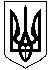 Т Р О Ї Ц Ь К А   С І Л Ь С Ь К А    Р А Д АП А В Л О Г Р А Д С Ь К О Г О     Р А Й О Н УД Н І П Р О П Е Т Р О В С Ь К О Ї    О Б Л А С Т ІСОРОК  ДРУГА СЕСІЯ  СЬОМОГО СКЛИКАННЯ                              Р І Ш Е Н Н ЯПро встановлення ставок єдиного податку фізичних осіб-підприємців на території Троїцької сільської ради          Відповідно до  ст.293 Податкового кодексу України, керуючись  п. 24, п. 28 статті  26 Закону України «Про місцеве самоврядування в Україні» з метою збільшення надходжень до місцевого бюджету, сільська  рада ВИРІШИЛА:        1.     Встановити з  01 січня 2021 року ставки  єдиного податку для суб’єктів підприємницької діяльності за один календарний місяць на території  Троїцької сільської  ради в таких розмірах:1.1. Для платників першої групи – фізичних осіб-підприємців, які не використовують працю найманих осіб, здійснюють виключно роздрібний продаж товарів з торговельних місць на ринках та / або провадять господарську діяльність з надання побутових послуг населенню і обсяг доходу яких протягом календарного року не перевищує 1 000 000 грн. – в розмірі   10  відсотків розміру прожиткового мінімуму, встановленого законом на 1 січня звітного року.1.2. Для платників другої групи – фізичних осіб-підприємців, які здійснюють господарську діяльність з надання послуг, в тому числі побутових, платникам єдиного податку та/або населенню, виробництво та/або продаж товарів, діяльність у сфері ресторанного господарства, за умови, що протягом календарного року не використовують працю найманих осіб або кількість осіб, які перебувають з ними у трудових відносинах, одночасно не перевищує 10 осіб та обсяг доходу не перевищує 5 000 000 грн. – в розмірі   20 відсотків розміру мінімальної заробітної плати, встановленої законом на 1 січня звітного року.2. Рішення набирає чинності з 01 січня 2021 року.3. Секретарю ради оприлюднити рішення у газеті «Рідний край», не пізніше, як у десятиденний термін після їх прийняття, та на офіційному веб-сайті сільської ради.4. Дане рішення направити до органу державної податкової служби області для здійснення контролю за сплатою  податку. 5. Контроль  за виконанням даного рішення покласти на  постійну комісію з питань планування  бюджету та фінансів, соціально-економічного розвитку села. Сільський  голова                                                                            О.О.Чупринасело Троїцьке	                                                                                         16 червня  2020 року                                                                                                                             №1097-42 /VІІ            